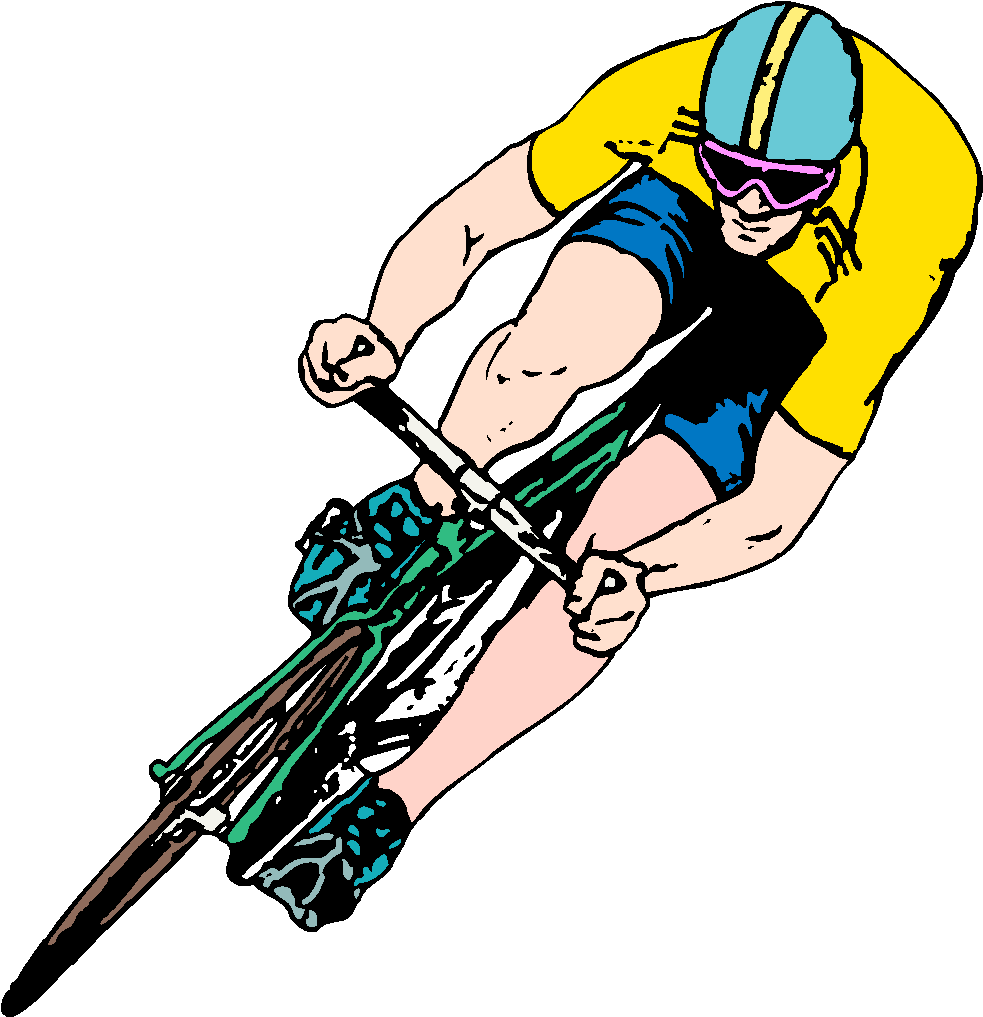 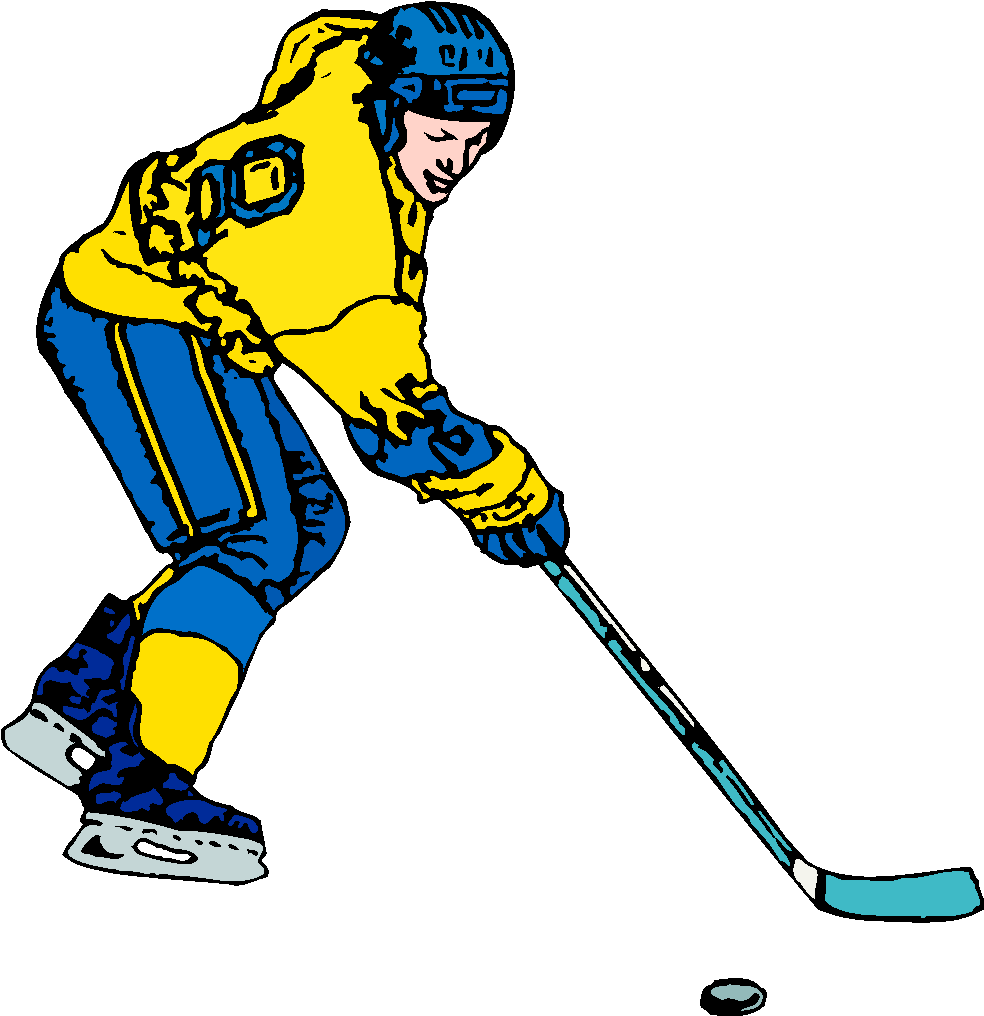 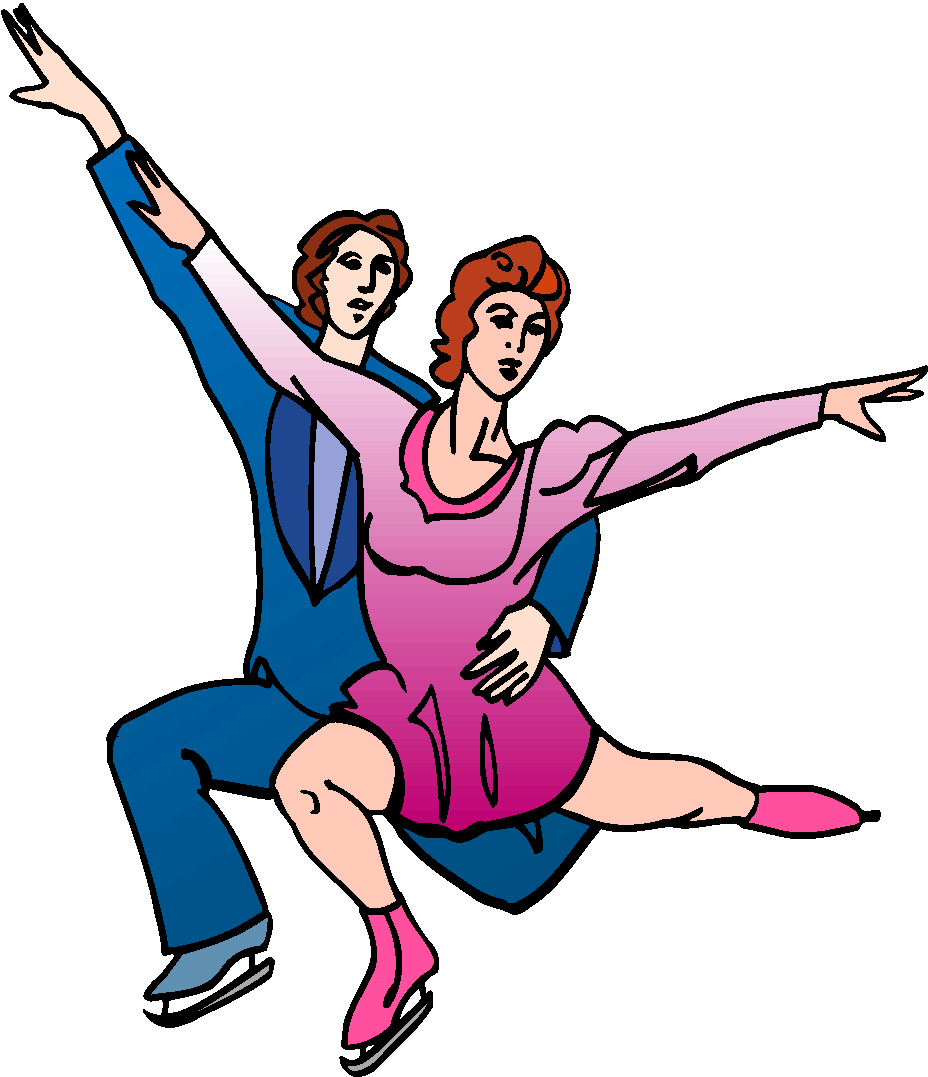 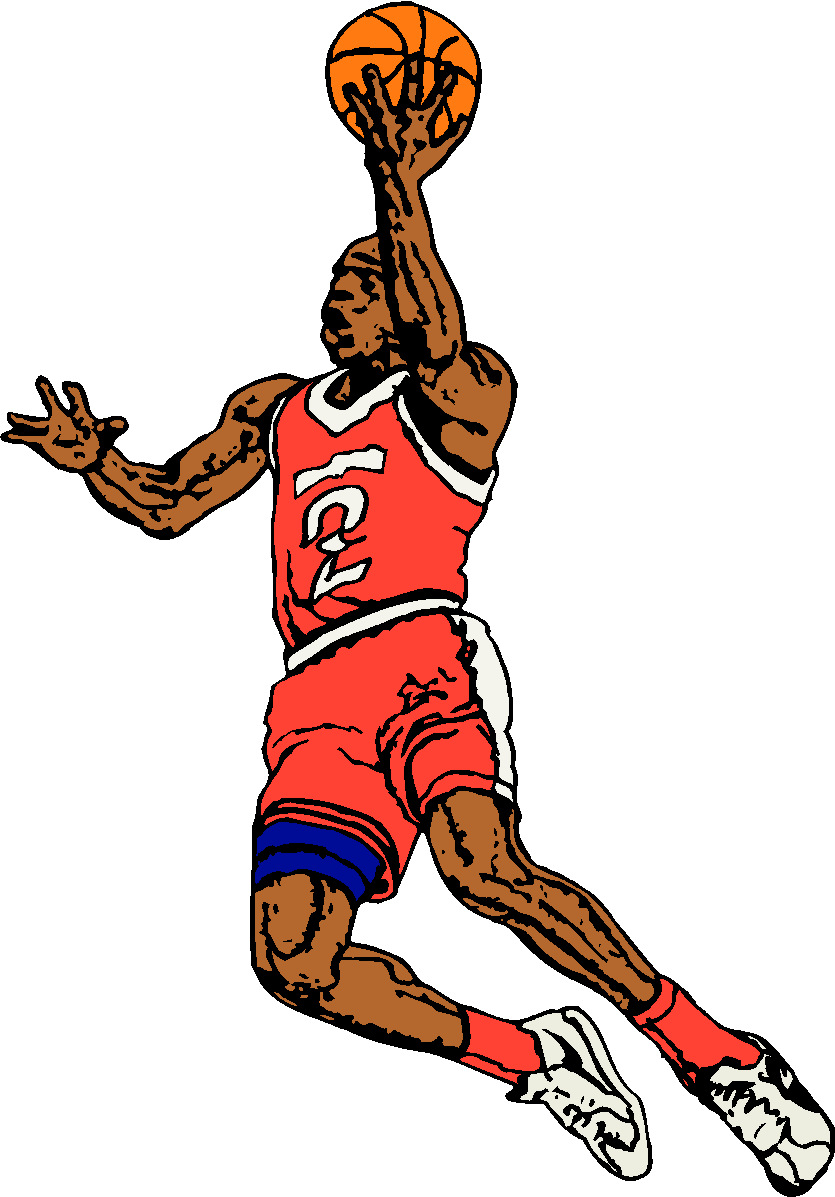 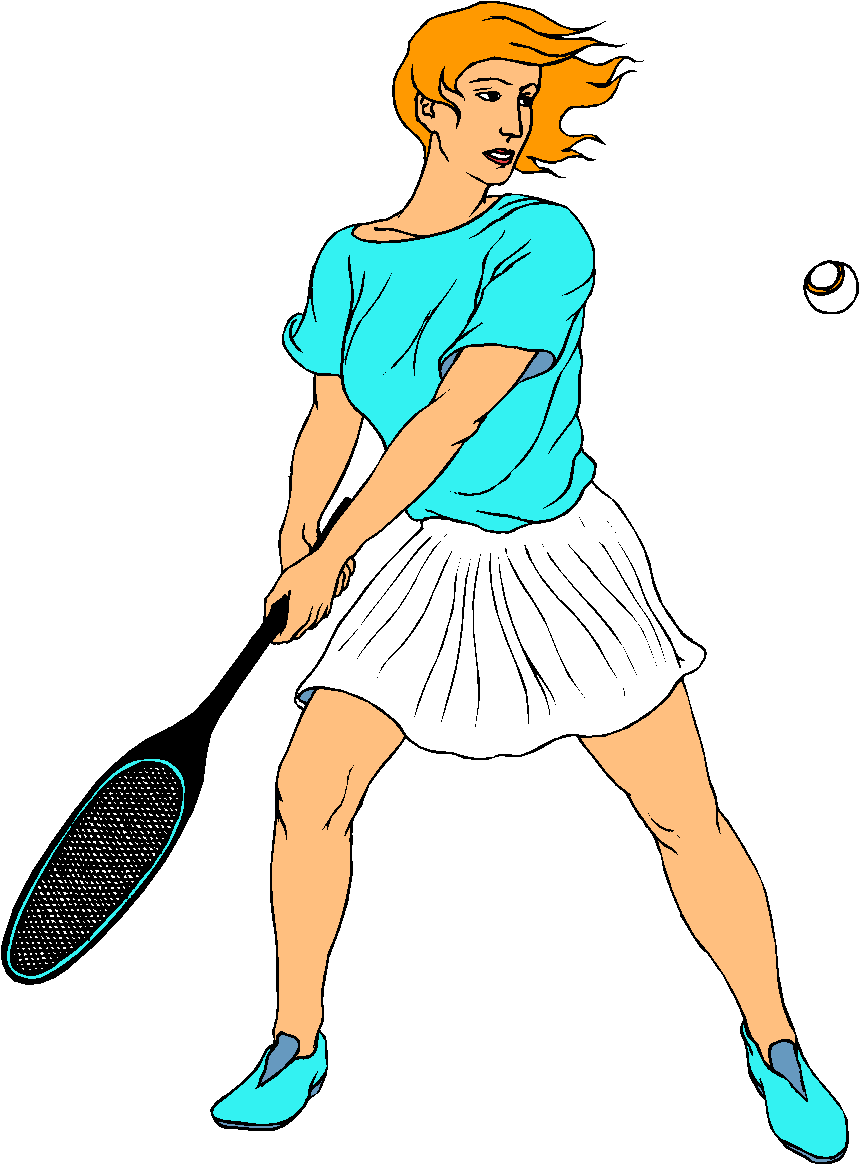 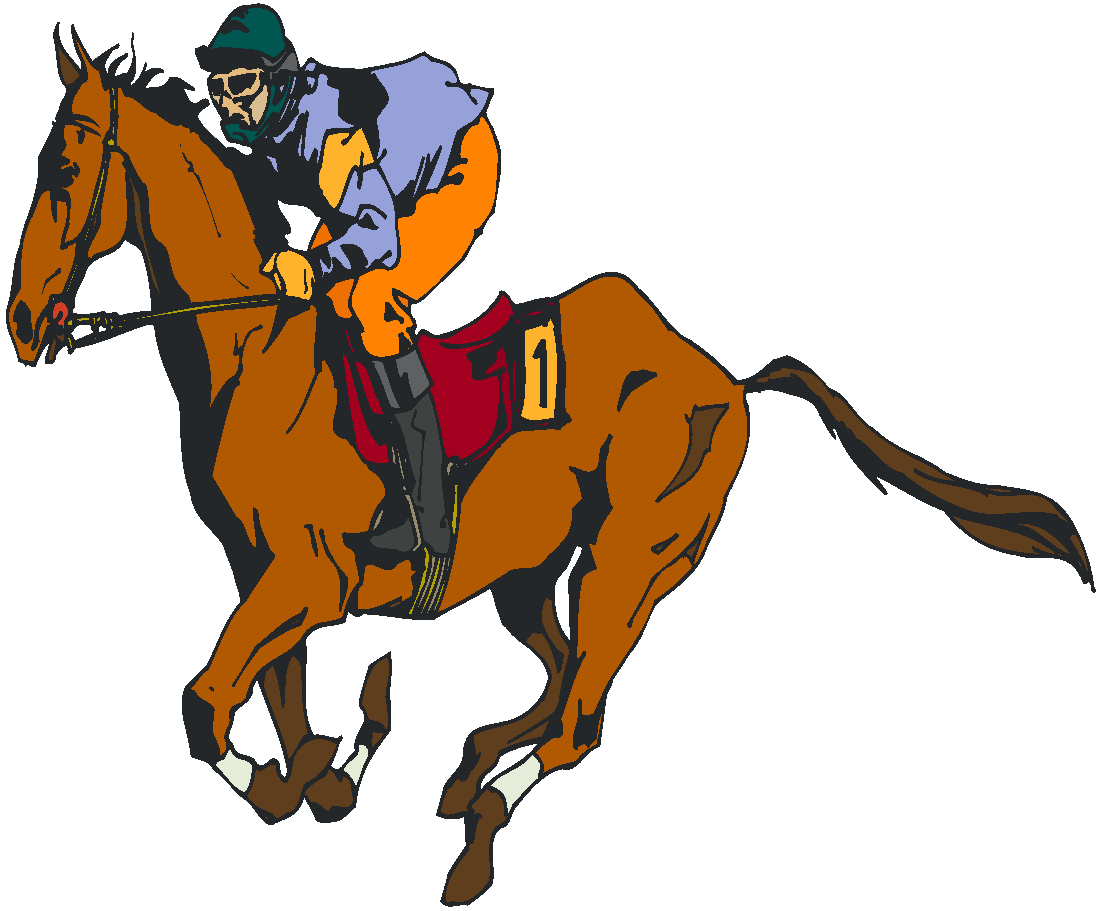 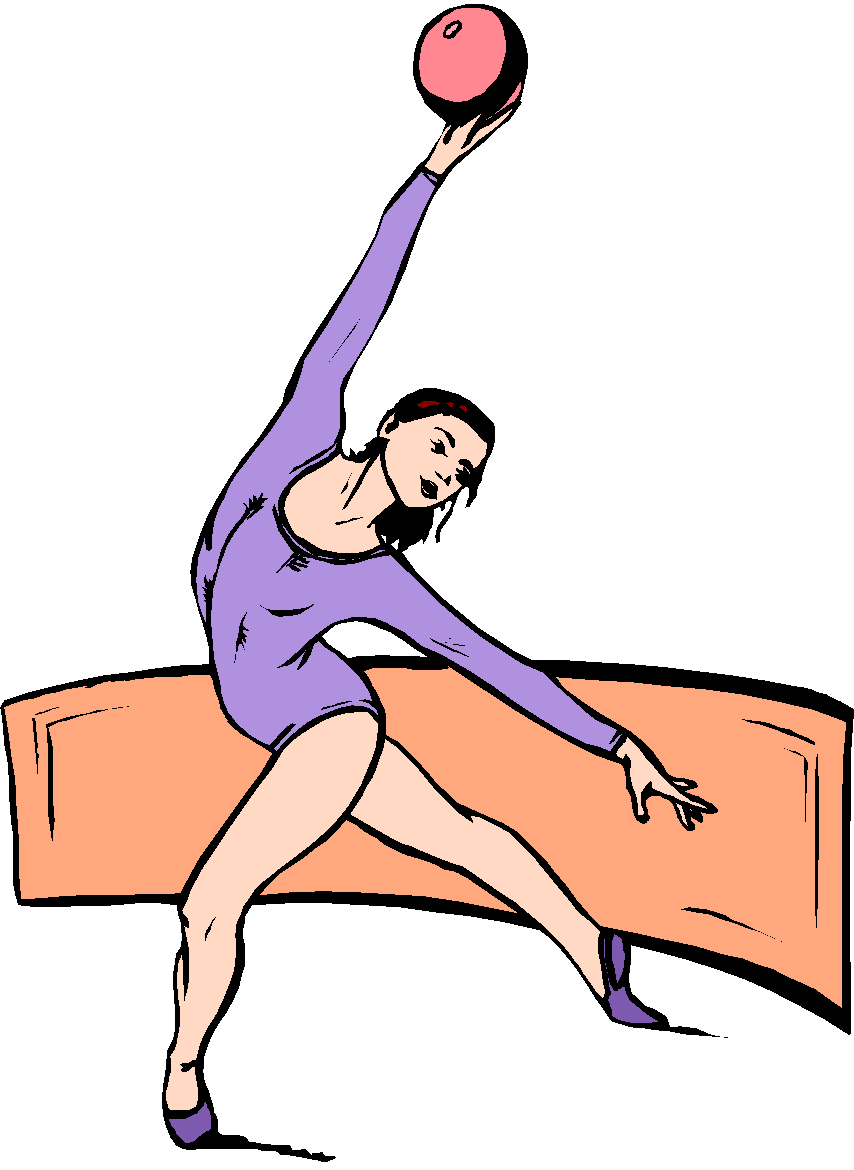 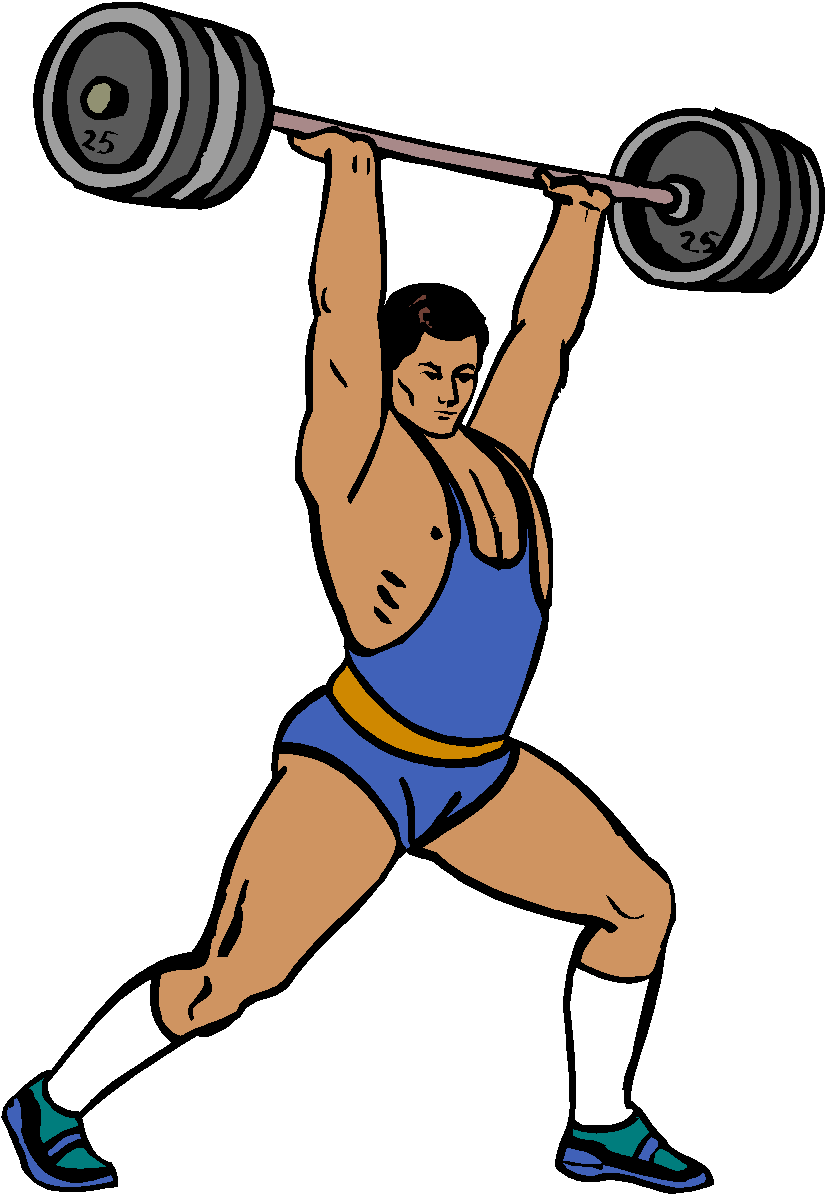 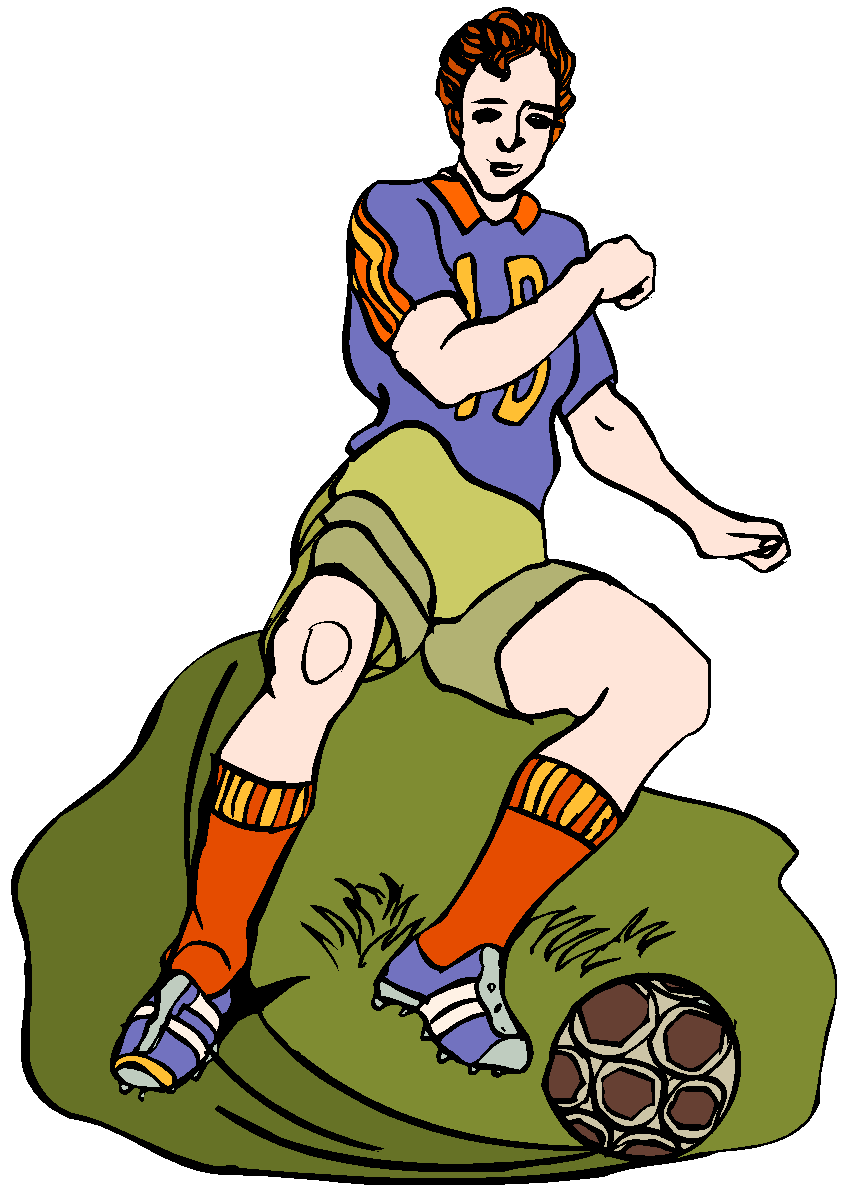 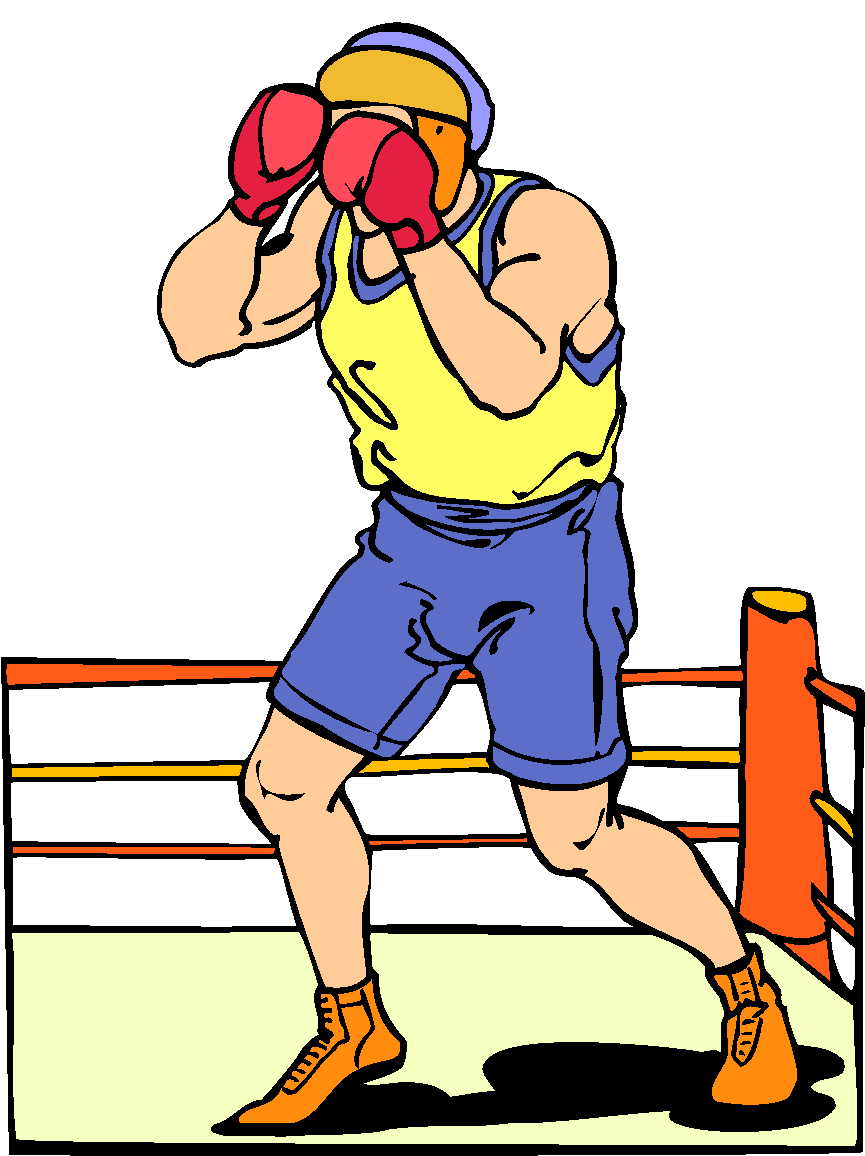 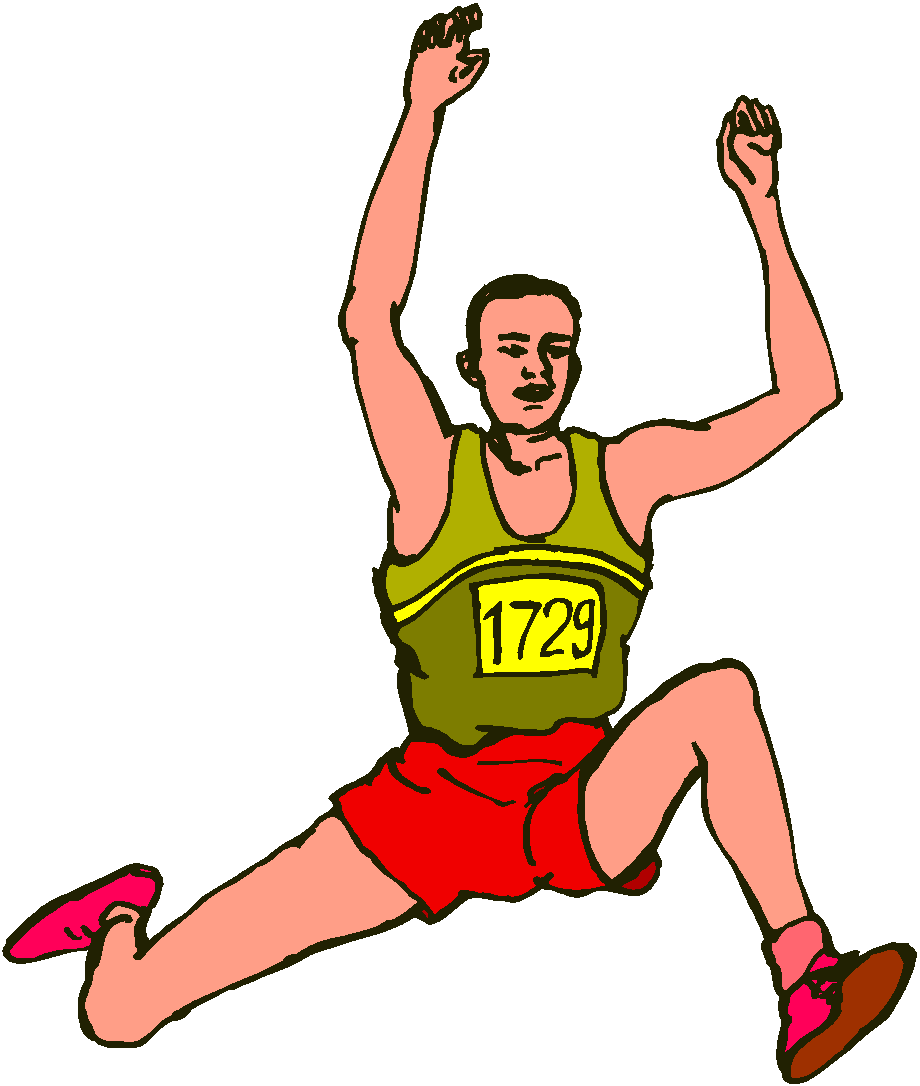 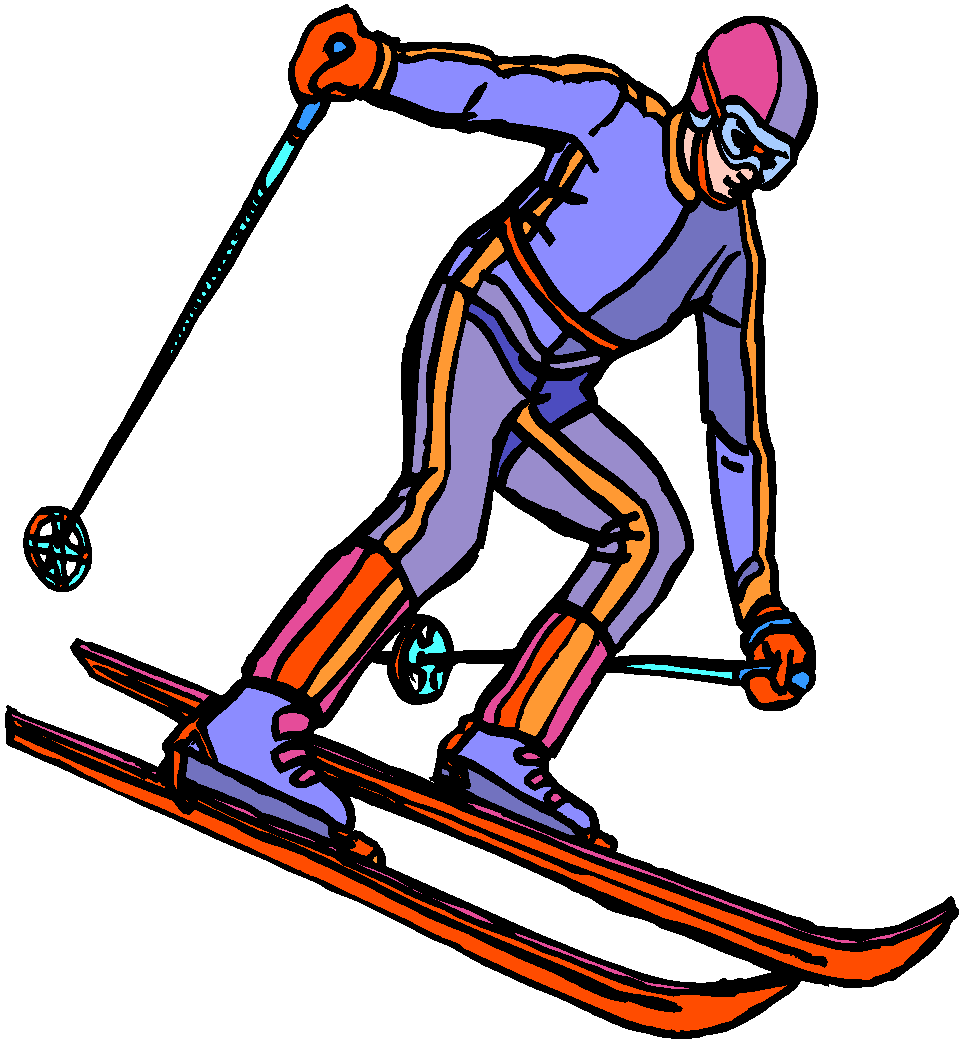 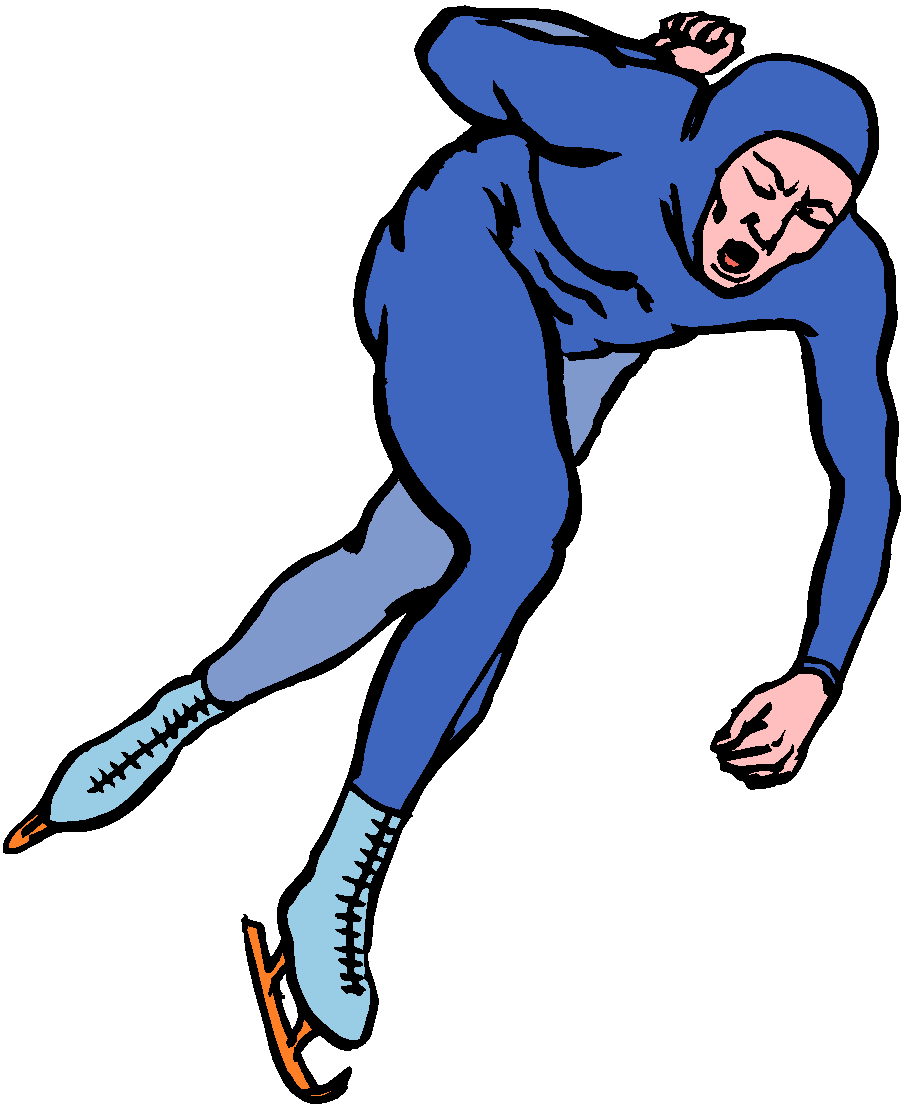 ВИДЫ  СПОРТА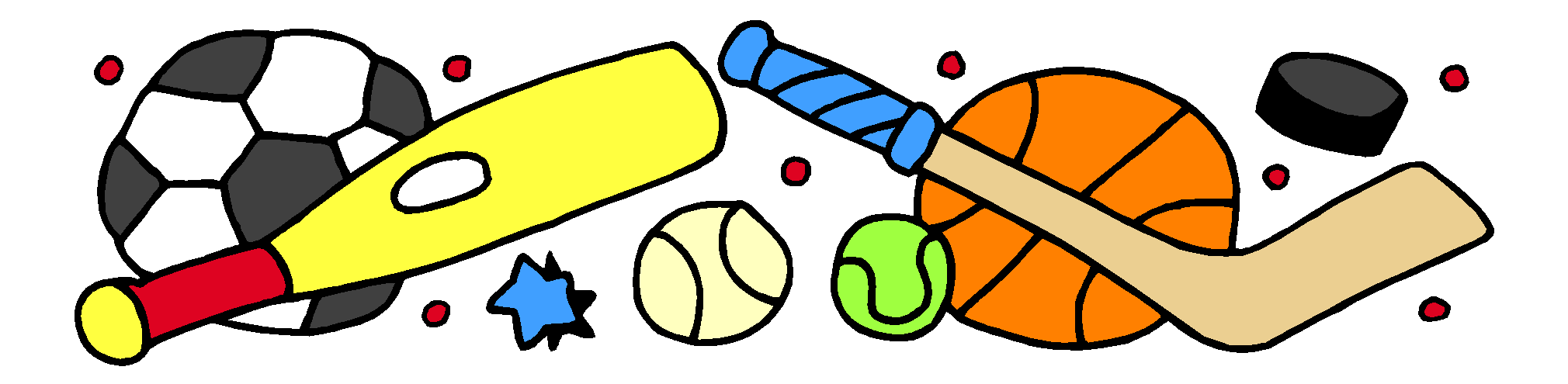 